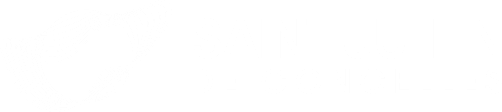 PASS’TON PERMISPrésentation du dispositifLe permis de conduire constitue aujourd’hui un atout incontestable pour l’autonomie des jeunes et leur accès à la formation et à l’emploi. La ville souhaite favoriser cet accès pour les jeunes concellois en contrepartie d’un « coup de pouce citoyen ».C’est pourquoi, la commune a décidé de mettre en place un dispositif d’aide pour financer le permis B. En 2019, les missions proposées aux jeunes volontaires seront à définir ensemble selon 3 orientations possibles et ce pour une durée de 35 heures au sein des services de la ville. Trois Packs ont été définis :  PACK Communication /Jeunesse : Évènementiel - Médiathèque - Vie scolaire 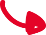 Missions possibles tout au long de l’année Médiathèque : 1 semaine de  11h  et 1 samedi 5h /  uniquement aux horaires d’ouverture au public (mardi, mercredi, vendredi, samedi).Périscolaire : 1 semaine (lundi, mardi, jeudi et vendredi de 17h à19h) soit 8h ou 2 mercredis après-midi soit 8h (14h-18h)Communication / Evénementiel : environ 11h au service communication selon calendrier (présence sur les événements, distribution de flyers…). PACK Technique : Voirie - Espaces Verts - Bâtiments Missions possibles toute l’année, plus propice à partir du printemps (vacances de Pâques et été). Espaces  Verts : 3 jours (21h)Voirie : 2 jours (14h) PACK Administratif : Vie scolaire - Loisirs - Ressources HumainesMissions possibles tout au long de l’année sur une semaine. Pour le service enfance/jeunesse deux temps forts : mai & juin (préparation rentrée scolaire) et  janvier & février (mise à jour des dossiers). Bénéficiaires de cette aide :Habitant de la commune depuis plus de 3 moisTranche d’âge : 16 à 25 ans Quotient familial : < ou égal à 900 €Conditions d’éligibilité :Présenter un projet professionnel ou d’orientation scolaireExprimer sa motivation lors d’un entretien avec nos services  pour effectuer quelques heures au sein de la collectivité en fonction des centres d’intérêt du jeuneS’assurer de la faisabilité du financement global du permis (accompagnement, mise en réseau avec les partenaires)Cette aide est réservée :Au jeune qui prépare son permis pour la première foisAu jeune qui choisit la formule  de « conduite accompagnée » ou la formule classiqueAu jeune n’ayant jamais fait l’objet d’un retrait de permis et dont les éventuelles mentions au casier judiciaire ne sont pas incompatibles avec l’exercice des missions de service publicLe dispositif Pass’ton Permis ne concerne que l’obtention de permis B.  Le montant de l’aide est plafonné à hauteur de 800 € (50% du montant du devis) en contrepartie de laquelle, le jeune s’engage à effectuer 35h d’action de volontariat auprès des services de la ville. La ville versera le montant de l’aide directement au prestataire et selon les modalités définies dans la convention de partenariat tripartite (mairie, auto-école, bénéficiaire).  Les dossiers de candidature sont à remettre en mairie au CCAS, (Centre Communal d’Action Sociale). Renseignements complémentaires : 02 40 54 10 40. PASS’TON PERMIS - DOSSIER DE CANDIDATUREBénéficiaire : Nom : ………………………………………………………………………………………………………...… Prénom : ……………………………………………………………………………………………………….Date de Naissance : ………………………………………………………………………………………Lieu de Naissance : ………………………………………………………………………………………. Adresse : ……………………………………………………………………………………………………… Téléphone : …………………………………………………………………………………………………. Email : ………………………………………………………………………………………………………….Taille de vêtements (si besoin d’un équipement pour réaliser le « coup de pouce citoyen ») : ……………………………………………………………………………………………………………………….………….…….Choix des missions à définir selon 3 propositions :PACK Communication /Jeunesse : Évènementiel - Médiathèque - Vie scolaire PACK Technique : Voirie - Espaces Verts – BâtimentsPACK Administratif : Vie scolaire - Loisirs - Ressources HumainesDescriptif des missions selon le pack choisi : ………………………………………………………………………………………………………………………………………………………………………………………………………………………………………………………………………………………………………………………………………………………………………………………………………………………………………………………………………………………………………………………………………………………………………………………………………………………………………………………………………………………………………………………………………………………………………………………………………………………………………………………………………………………………………………………………………………………………………………………………………………………………………………………………………………………………………………………………………………………………………………………………………………………………………………………………………………………………………………………………………………………………………………………………………………………………………………………………………………………………Mes disponibilités :Toute l’année  Les vacances scolairesLes week-endsLes fins d’après-midi à partir de :  … hLes mercredis après-midi Précisions à apporter sur vos disponibilités : …………………………………………………………………………………………………………………………………………………………………………………………………………………………………………………………………………………………………………………………………………………………………………………….………………………………………………………..Selon ces éléments de réponse, un planning sera constitué avec le ou les services concernés et vous sera communiqué. Je déclare, ……………………………………………………………………………………...., atteste sur l’honneur :avoir pris connaissance de toutes les obligations liées à ma candidature pour obtenir une aide au permis de conduire dans le cadre de ce dispositif Pass’ton Permis, que toutes les informations apportées à ce dossier sont sincères et véritables,ne pas avoir fait l’objet d’un retrait du permis de conduire,reconnaître que seule la notification de l’attribution de l’aide par la ville et la signature de la convention vaut acceptation de ma candidature.J’autorise la commune à me prendre en photo / vidéo et les publier dans les outils de communication de la Ville de Saint-Julien de Concelles et à titre non lucratif :  o oui o nonFait à Saint-Julien de Concelles, le Signature :Documents à joindre obligatoirement :□ Pièce d’identité □ Photo d’identité □ Justificatif de domicile de moins de 6 mois (facture eau, électricité…) ou□ Attestation d’hébergement et un justificatif de domicile de moins de 6 mois avec laphotocopie de la carte d’identité de l’hébergeur, si vous êtes hébergés□ Justificatif de la CAF de la famille ou du jeune mentionnant le quotient familial□ Attestation d’employeur ou de scolarité□ Devis de l’auto-école□ CVLes dossiers incomplets ne seront pas pris en compte.CADRE RÉSERVÉ A L’ADMINISTRATION (ne pas remplir) :Date de dépôt du dossier : Avis : …………………………………………………………………………………………………………………………………………………………………………………………………………………………………………………………………………………………………………………………………………………………………………………………………………………………………………..…………………………………………………………………………………………………………………………………………............